РОССИЙСКАЯ ФЕДЕРАЦИЯРОСТОВСКАЯ ОБЛАСТЬМУНИЦИПАЛЬНОЕ ОБРАЗОВАНИЕ«ПРОЛЕТАРСКОЕ СЕЛЬСКОЕ ПОСЕЛЕНИЕ»АДМИНИСТРАЦИЯ ПРОЛЕТАРСКОГО СЕЛЬСКОГО ПОСЕЛЕНИЯПОСТАНОВЛЕНИЕ      14.06..                                        № 91                            х. Пролетарский     Об утверждении положения оборганизации обучения населениямерам пожарной безопасности на территории Пролетарского сельского поселения.      В соответствии с Федеральными законам и от 21.12.1994 г. № 69-Ф З«О пожарной безопасности», от 06.10.2003 г. № 131-ФЭ «Об общих принципахорганизации местного самоуправления в Российской Федерации» и Уставоммуниципального образования, Администрация  Пролетарского сельского поселения      п о с т а н о в л я е т:     1. Утвердить положение об организации обучения населения мерам пожарнойбезопасности на территории Пролетарского сельского поселения (Приложение 1).     2.Настоящее постановление подлежит опубликованию и размещению на официальном сайте Администрации  Пролетарского сельского поселения     3. Постановление вступает в силу со дня подписания.    4. Контроль за выполнением данного постановления оставляю за собой.Глава Администрации Пролетарского                                                                                          сельского поселения                                                                    Т.А. Триголосова.                                                                                                           Приложение № 1                                                                                    к постановлению Администрации                                                                                     Пролетарского сельского поселения                                                                                                 от 14.06.2018 г. № 91        ПОЛОЖЕНИЕОБ ОРГАНИЗАЦИИ ОБУЧЕНИЯ НАСЕЛЕНИЯ МЕРАМ ПОЖАРНОЙБЕЗОПАСНОСТИ НА ТЕРРИТОРИИ ПРОЛЕТАРСКОГО СЕЛЬСКОГОПОСЕЛЕНИЯ1. Общие положения1.1. Настоящее положение разработано в соответствии с КонституциейРоссийской Федерации, Федеральным законом от 21.12.1994 № 69-ФЗ«О пожарной безопасности». Федеральным законом от 06.10.2003 № 131-ФЭ"Об общих принципах организации местного самоуправления в РоссийскойФедерации", правилами пожарной безопасности в Российской Федерации (ППБ 01-03), и уставом Пролетарского сельского поселения,1.2. Настоящее положение устанавливает общий порядок организации ипроведения обучения населения мерам пожарной безопасности на территорииПролетарского сельского поселения. О бучение населения мерам пожарнойбезопасности проводится в целях профилактики пожаров и обучения граждан идолжностных лиц необходимы м действиям в случае возникновения пожаров.Специальная подготовка по пожарной безопасности осуществляется в формепожарно-технического минимума и инструктажа по пожарной безопасности.Она может совмещаться с обучением и проверкой знаний в области охранытруда (техники безопасности).2. О бучение мерам пожарной безопасностимуниципальных служащих и неработающего населения2.1. Обучение мерам пожарной безопасности обязаны проходить все сотрудники администрации Пролетарского сельского поселения .2.2. Обучение мерам пожарной безопасности сотрудников администрации инеработающего населения Пролетарского сельского поселения проводится в объеме типовой программы пожарно-технического минимум а(приложение 1 и 2).2.3. Глава Пролетарского сельского поселения организует:- проведение противопожарного инструктажа (вводный, первичный, повторный , внеплановый и целевой), а также изучение и контроль за соблюдением правил пожарной безопасности, инструкций о мерах пожарной безопасности должностными лицами, обеспечив обучаемых средствами противопожарной пропаганды (плакатами, стендами, макетами, знаками безопасности);- разработку мероприятий по вопросам пожарной безопасности;- своевременное выполнение мероприятий по обеспечению пожарной  безопасности;2.3.1. Глава Пролетарского сельского поселения устанавливает:- порядок и сроки проведения противопожарного инструктажа;- порядок направления вновь принимаемых на работу для прохожденияпротивопожарного инструктажа;- место проведения противопожарного инструктажа и обучения по программепожарно-технического минимума;2.4. Ответственность за организацию своевременного и качественного обучениясотрудников администрации и неработающего населения Пролетарского сельскогопоселения мерам пожарной безопасности возлагается на специалиста,ответственного за пожарную безопасность.3. Обучение мерам пожарной безопасности3.1. Обучение мерам пожарной безопасности сотрудников администрацииорганов местного самоуправления и неработающего населения сельского поселения проводится в объеме инструктажа по пожарной безопасности.3.2. Противопожарный инструктаж граждан по месту проживания или временного пребывания проводится должностным лицом , на которое распоряжением Главы администрации сельского поселения возложены эти обязанности.Проведение инструктажа регистрируется под роспись в специальном журналеили ведомости. 4. Пожарно - технический минимум4.1. Пожарно-технический минимум - это основной вид обучения мерампожарной безопасности, целью которого является углубленное изучение мерпожарной безопасности в установленные настоящим положением сроки, порядке, объеме и по специальным программам с учетом особенностей пожарной опасности производства и требований пожарной безопасности.4.2. Проведение обучения по пожарно-техническому минимум у могут осуществлять преподаватели и специалисты, имеющие специальные знания в области пожарной безопасности по специальности или прошедшие специальное обучение в учебных подразделениях ГПС (государственная противопожарная служба) и аттестованные в установленном порядке.5. Противопожарный инструктаж5.1 Инструктаж по пожарной безопасности (далее противопожарный инструктаж ) ознакомление сотрудников администрации и неработающего населения Пролетарского сельского поселения, с соответствующими инструкциями пожарной безопасности под роспись в ведомости или в специальном журнале.5.2. Противопожарный инструктаж в зависимости от характера и времени проведения подразделяется на:- вводный;- первичный на рабочем месте;- повторный;- внеплановый;- целевой.5.3. Вводный противопожарный инструктаж принимаемыми на работу (в том числе иобразования, стажа работы по данной профессии или должности.Вводный противопожарный инструктаж, как правило, проводится сиспользованием образцов всех видов первичных средств пожаротушения,противопожарного инвентаря, пожарной сигнализации и связи имеющихся вналичии администрации Пролетарского сельского поселения .Вводный противопожарный инструктаж проводится должностным лицом, накоторое возложены эти обязанности.Вводный противопожарный инструктаж допускается проводить одновременнос инструктажем по технике безопасности.Факт проведения вводного противопожарного инструктажа фиксируется вжурнале регистрации вводного инструктажа с обязательной подписьюинструктируемого и инструктировавшего.5.4. Первичный противопожарный инструктаж проводится непосредственно нарабочем месте.Первичный инструктаж проводится лицом, ответственным за пожарнуюбезопасность с каждым работником индивидуально.5.5. Повторный противопожарный инструктаж проводится с сотрудникамиадминистрации независимо от квалификации, образования и стажа работы.Периодичность повторного противопожарного инструктажа устанавливаетсялицом ответственным за пожарную безопасность, но не реже одного раза вшесть месяцев.Повторный противопожарный инструктаж проводится по программепервичного инструктаж а - на рабочем месте с целью закреплениятеоретических знаний и практических навыков в области пожарнойбезопасности.5.6. Внеплановый противопожарный инструктаж проводится в объемепервичного инструктажа.Внеплановый противопожарный инструктаж проводится в случаях:- изменение действующего законодательства в области пожарной безопасности;- территории Пролетарского сельского поселения ; - требования органов государственного пожарного надзора.5.7. Целевой противопожарный инструктаж проводится в аварийных ситуациях.Целевой инструктаж проводится непосредственно Главой Пролетарского сельского поселения и фиксируется в журнале или в разрешительных документах на выполнение работ.5.8. О проведении первичного, повторного и внепланового противопожарногоинструктажа лицо, проводившее инструктаж с сотрудниками администрации ине работающим населением сельского поселения, делает запись в специальныхжурналах инструктажа по пожарной безопасности соответственно.5.9. Проведение противопожарных инструктажей допускается совмещать спроведением соответствующих инструктажей по охране труда, при этом ихрегистрация производится в разных журналах.                                                                       Приложение № 1 к Положению об организации обучения населения мерам пожарной безопасности на территории Пролетарского сельского поселенияТИПОВАЯ ПРОГРАММАПОЖАРНО -ТЕХНИЧЕСКОГО МИНИМУМА1. Основные причины возникновения пожаров в жилых домах.2. Основы законодательства и нормативной правовой базы обеспеченияпожарной безопасности.3. Основные требования Правил пожарной безопасности в РоссийскойФедерации:- организационные вопросы;- противопожарный режим, включая содержание территории, зданий ипомещений, путей эвакуации;4. Предупреждение пожаров от основных причин5. Порядок содержания территорий, чердачных и подвальных помещений.6. Специфические особенности противопожарной защиты жилых домовповышенной этажности.7. Вызов пожарной охраны и действия граждан в случае возникновения пожара8. Виды ответственности за нарушение требований пожарной безопасности.9. Средства противопожарной защиты и тушения пожаров.10. Порядок организации действий при возникновении пожара.Приложение № 2 к Положению об организации обучения населения мерам пожарной безопасности на территории Пролетарского сельского поселенияТЕМАТИЧЕСКИЙ ПЛАНгруппового обучения населения мерам пожарной безопасности по местужительства  Тема № 1. Вводная. Пожарная опасность - проблема человечества (5 мин.)Тема № 2. Пожары от электрических сетей и электрооборудования, ихпрофилактика (5 мин.)Тема № 3. Пожары от печного отопления, их профилактика (5 мин.)Тема № 4. Пожарная опасность керосиновых приборов (5 мин.)Тема № 5. Дети - виновники пожаров (5 мин.)Тема № 6. Неосторожное обращение с огнем - причина пожара (5 мин.)Тема  № 7. Пожары при проведении Новогодних мероприятий, их профилактика(3 мин.)Тема № 8. Пожарная безопасность при пользовании бытовыми газовымиприборами (5 мин.)Тема № 9. Пожарная опасность предметов бытовой химии (5 мин.)Тема № 10. Противопожарные требования при застройке сельских населенныхмест. Содержание подвалов и других вспомогательных помещений (5 мин.)Тема №1 1 . М еры пожарной безопасности при проведении ремонтных истроительных работ (10 мин.)Тема № 12. Действия в случае возникновения пожара (10 мин.)Примечание:1. Темы № № 1, 2, 5, 6, 7, 9, 12 рассматриваются для всех групп обучающихся.2. Темы № № 3, 4, 8 рассматриваются только для населения, пользующегосяпечами, газовыми и керосиновыми приборами.3. Тема № 9 используется для ответа на вопросы.4. Тема № 10 рассматривается для населения, занимающегося строительствомили ремонтом дом а (квартиры).Итого: обязательных - 35 мин, по выбору - 25 минут.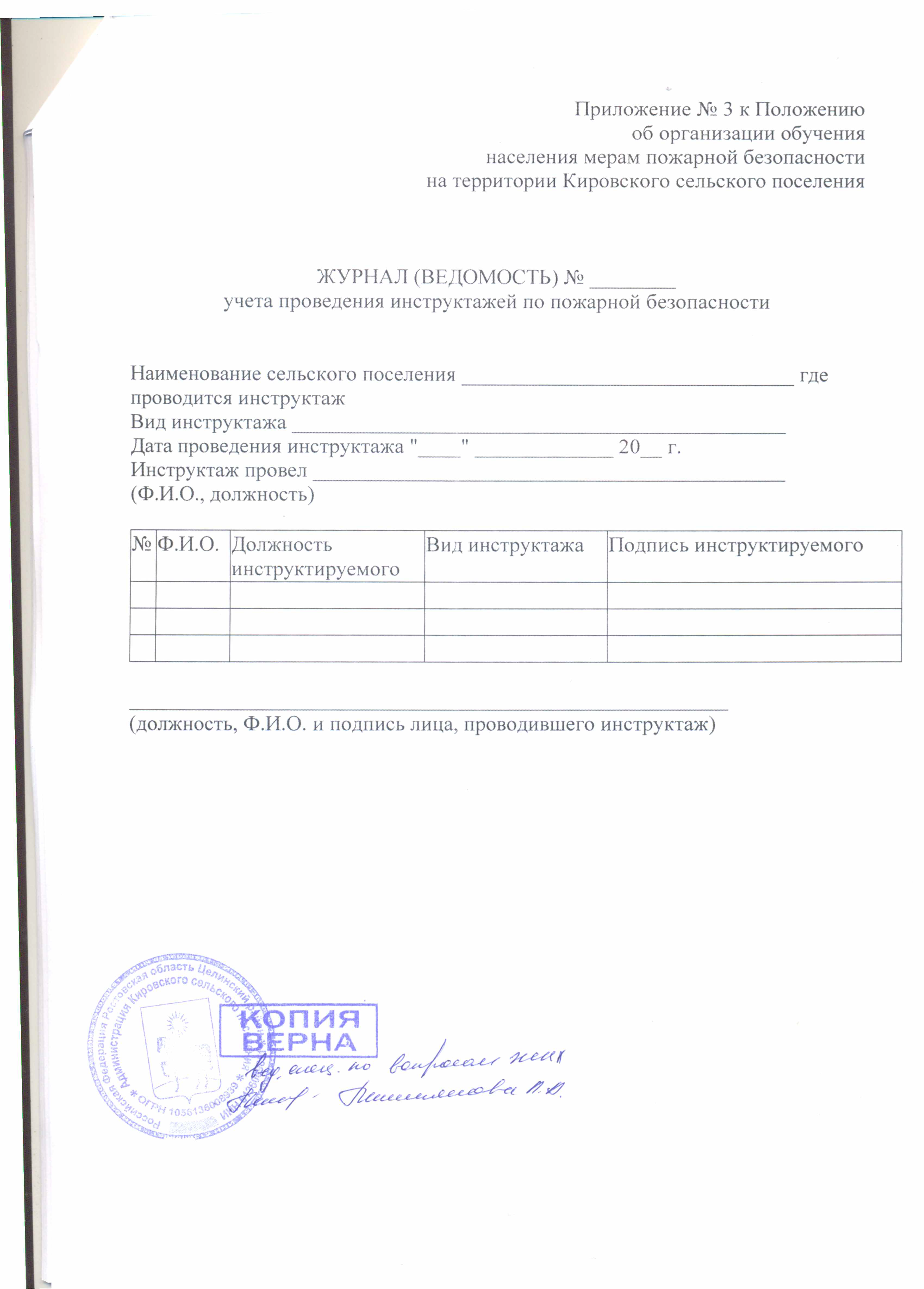 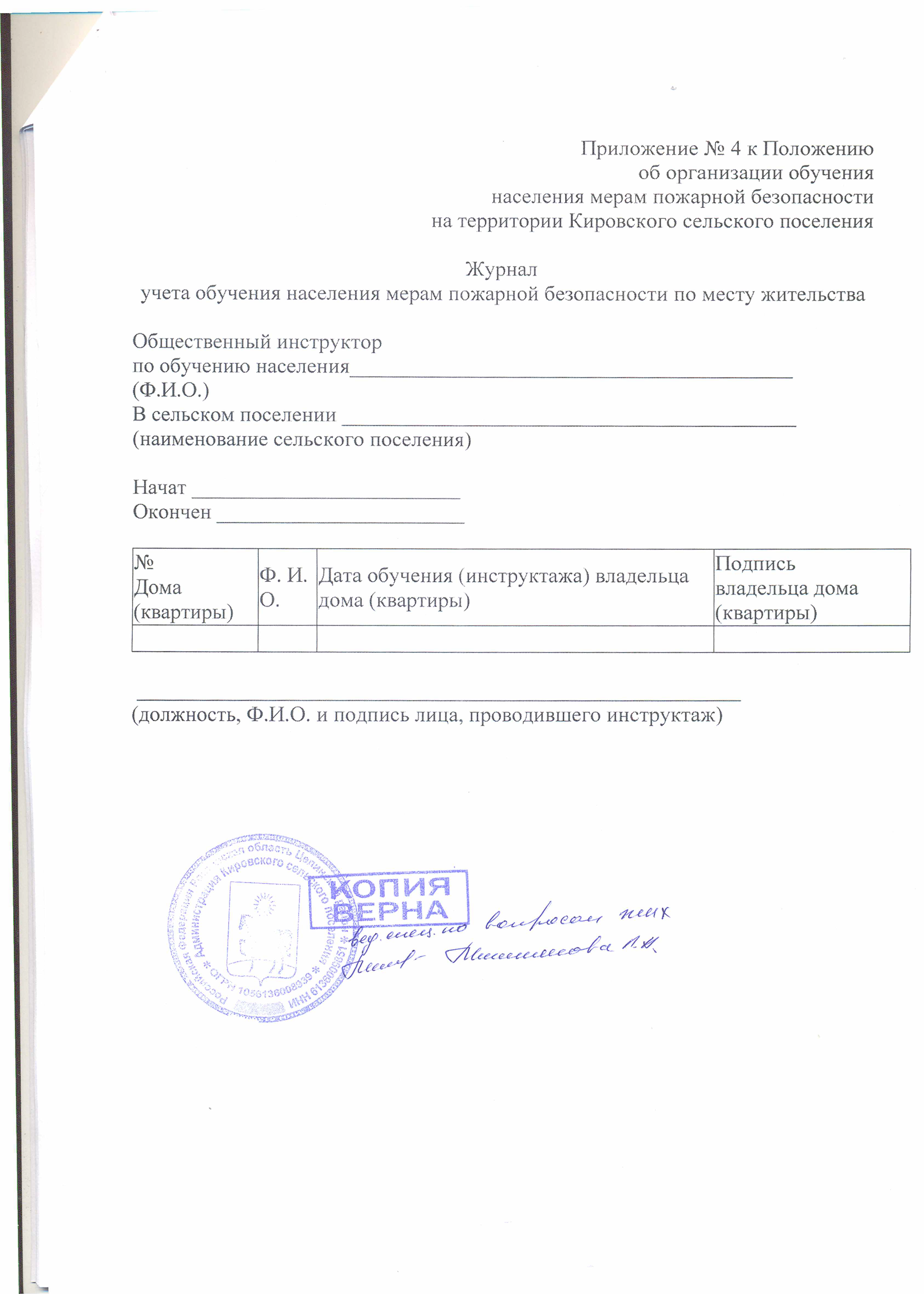 